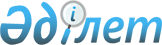 О внесении изменений в решение Урджарского районного маслихата от 16 ноября 2018 года №34-353/VI "Об утверждении порядка и размера оказания социальной поддержки по оплате коммунальных услуг и приобретению топлива специалистам государственных организаций здравоохранения, социального обеспечения, образования, культуры, спорта и ветеринарии, проживающим и работающим в сельских населенных пунктах Урджарского района"
					
			Утративший силу
			
			
		
					Решение Урджарского районного маслихата Восточно-Казахстанской области от 12 марта 2020 года № 50-620/VI. Зарегистрировано Департаментом юстиции Восточно-Казахстанской области 27 марта 2020 года № 6813. Утратило силу решением Урджарского районного маслихата Восточно-Казахстанской области от 24 июня 2020 года № 53-656/VI
      Сноска. Утратило силу решением Урджарского районного маслихата Восточно-Казахстанской области от 24.06.2020 № 53-656/VI (вводится в действие по истечении десяти календарных дней после дня его первого официального опубликования).

      Примечание ИЗПИ.

      В тексте документа сохранена пунктуация и орфография оригинала.
      В соответствии с пунктом 5 статьи 18 Закона Республики Казахстан от 8 июля 2005 года "О государственном регулировании развития агропромышленного комплекса и сельских территорий" и подпунктом 15) пункта 1 статьи 6 Закона Республики Казахстан от 23 января 2001 года "О местном государственном управлении и самоуправлении в Республике Казахстан" Урджарский районный маслихат РЕШИЛ:
      1. Внести в решение Урджарского районного маслихата от 16 ноября 2018 года № 34-353/VI "Об утверждении порядка и размера оказания социальной поддержки по оплате коммунальных услуг и приобретению топлива специалистам государственных организаций здравоохранения, социального обеспечения, образования, культуры, спорта и ветеринарии, проживающим и работающим в сельских населенных пунктах Урджарского района" (зарегистрировано в Реестре государственной регистрации нормативных правовых актов за номером 5-18-181, опубликовано в Эталонном контрольном банке нормативных правовых актов Республики Казахстан в электронном виде 26 ноября 2018 года, в газете "Пульс времени/Уақыт тынысы" от 26 ноября 2018 года) следующие изменения:
      пункт 1 изложить в следующей редакции:
      "1. Социальная поддержка по оплате коммунальных услуг и приобретению топлива оказывается один раз в год в размере 11,733 месячных расчетных показателя (31 104 тенге) специалистам государственных организаций здравоохранения, социального обеспечения, образования, культуры, спорта и ветеринарии, проживающим и работающим в сельских населенных пунктах Урджарского района.".
      2. Настоящее решение вводится в действие по истечении десяти календарных дней после дня его первого официального опубликования.
					© 2012. РГП на ПХВ «Институт законодательства и правовой информации Республики Казахстан» Министерства юстиции Республики Казахстан
				
      Председатель сессии 

Н. Жакиянова

      Секретарь Урджарского  районного маслихата 

К. Карашев
